Муниципальное дошкольное образовательное учреждениедетский сад №11 «Колосок»Сценарий праздника.«Мы помним, не забудем никогда!!!»посвященный дню великой Победы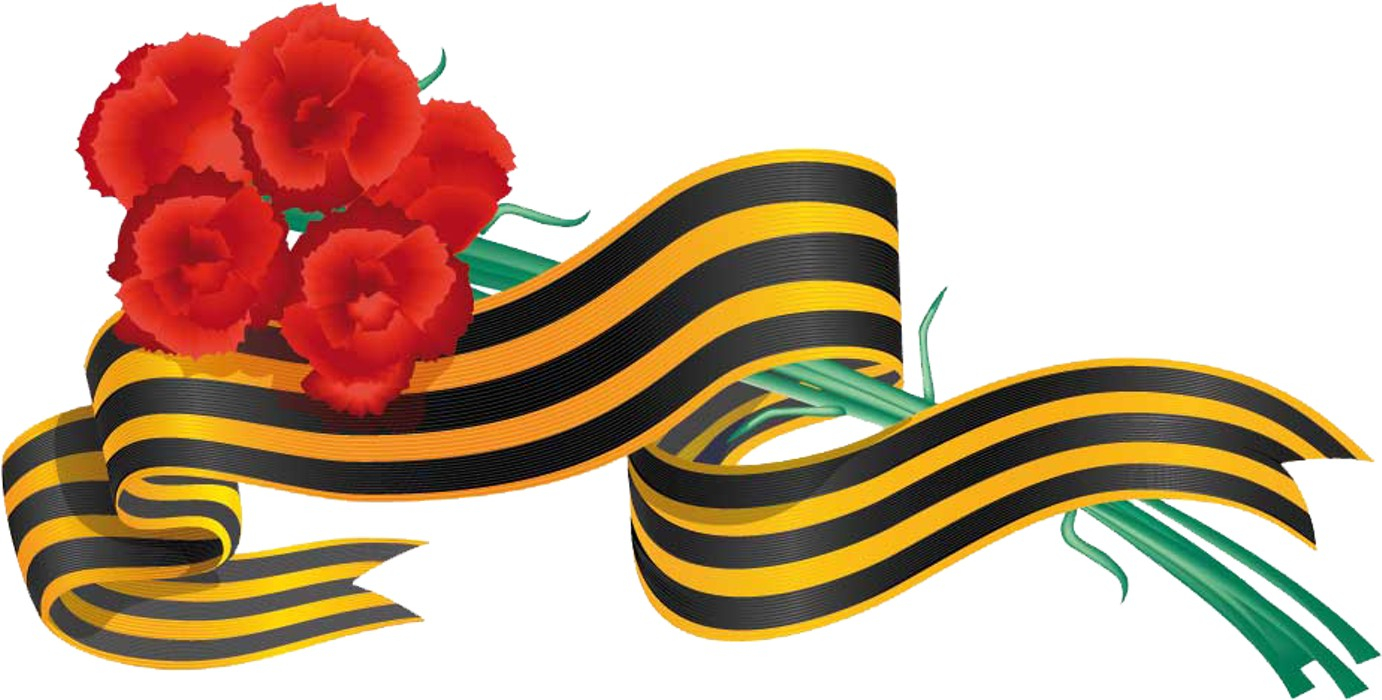 Подготовила: Воспитатель первой квалификационной категории Сероева Ульяна Ивановнап. Темижбекский2020г.Образовательная область: «Художественно-эстетическое развитие».
Цель и задачи:
- Воспитание патриотизма, чувства гордости за подвиги советских людей.
- Познакомить с особенностями празднования 9 Мая в нашей стране.
- Учить общению со сверстниками и людьми старшего поколения.
- Развивать художественные и творческие способности.Ход праздника1.Дети под.гр. входят в зал под песню «День Победы», встают полукругом у центральной стены.
Ведущий: Сегодня праздник – День Победы!
Счастливый праздник – день весны!
В цветы все улицы одеты,
И песни звонкие слышны.

Я знаю от папы, я знаю от деда-.
9 мая пришла к нам Победа,
Тот день весь народ ожидал,
Тот день самым радостным стал.

Спасибо доблестным солдатам-
Нашим дедам и отцам.
За каждый наш счастливый час,
За ,то что солнце светит нам.

Пусть гремит салют победы ,
Этим светом мир согрет,

Нашим прадедам и деда

Все вместе: Всем желаем долгих лет.
2.  Песня: «А мы совсем войны не знали»
Ведущая: Каждый день мы с вами просыпаемся, идем в детский сад., играем, поем песни, смотрим мультфильмы, радуемся встречи с мамой, с друзьями. Это очень хорошо. Потому, что это и есть мирная жизнь.
За то ,чтобы мы с вами жили мирной жизнью наши дедушки и прадедушки воевали с захватчиками нашей Родины.
В минуты затишья перед боем, солдаты мечтали о мирной и счастливой жизни.
3. Танец «Тишина, над полем боя, тишина»Ребенок 
Войны я не видела, но знаю
Как трудно народу пришлось
И голод и холод, и ужас
Всем испытать довелось

Эту песню посвящаемнашим прадедам и дедам.
Нашей Родине любимой—Слава, слава в день Победы!

4. Песня: «Благодарим солдаты вас»
Ведущая: Родину защищали не только мужчины, но и женщины, и девушки. Они как могли, помогали освобождать нашу землю от захватчиков-фашистов. Многие из них были санитарками, разведчицами, даже лётчицами. А артисты помогали бойцам сохранять боевой дух. Вот такие, например, частушки они пели перед боем.
Частушки: 
Не к лицу бойцу кручина,
место горю не давай,
Если даже есть причина
– никогда не унывай,
а частушки запевай!Милый мой фашистов бьет,
им не тоже хочется!
Дайте, дайте пулемёт
Буду пулемётчицей!

Запишусь я в партизаны,
я и там не пропаду.
Я девчонка молодая
в санитарочки пойду

Немцы с танками пришли,
партизаны мост сожгли.
Танки стали у воды,
ни туды и ни сюды.

Эх, раз, ещё раз,
счастье будет пусть у вас!
Эх,раз, ещё раз ,
и здоровье про запас!

Из колодца вода льётся,
Вода-чистый леденец.
Наша Армия дерётся,
значит, Гитлеру конец.

Сегодня у нас передышка,
завтра снова в бой,
Моя боевая подружка,
А ну, потанцуй со мной.
5. Танец: «Возвращайся».
Ведущая: Ребята, а давайте мы с вами поиграем.
Игра «Будь внимателен». ( 4 флажка - голубой «летать», синий «плавать», зелёный «скакать», красный кричать «УРА».)
Ведущая: Что такое день победы?
Ребёнок: Это утренний парад.
Едут танки и ракеты,
марширует строй солдат.
Ведущая: Что такое день победы?
Ребёнок:  Это праздничный салют:
Фейерверк  взлетает в небо,
рассыпаясь тут и там.
Ведущая: Что такое день победы?Ребенок: Это песни за столом,
это речи и беседы,
это прадедушкин альбом.
Это фрукты и конфеты,
это запахи весны
Ведущая: Что такое День Победы?
Все: Это значит - нет войны.
Ребенок 
Не отдадим своей земли,
вражеским солдатам.
Нашу Родину спасли,
прадеды когда-.то.
Сколько лет мне? Только
Но от вас не скрою.
Что хочу достойным стать,
прадедушки – героя.
6. Песня «Мальчишка будущий солдат».
Ведущий: Пусть не будет
войны никогда.
Пусть спокойно уснут города.
Пусть сирены пронзительный вой
Не звучит над вашей головой.
Окружают нас пусть лишь леса,
Только птиц и детей голоса,
Пусть спокойно проходят года,
Все: Пусть не будет войны никогда.
7. Музыкальная композиция «Аист на крыше».
Ведущий: (вносит глобус в центр зала). Посмотрите, какой маленький земной шар, и на нём всем есть место: и людям, и животным, и воде и рыбам, и лесам ,и полям. Нам надо беречь нашу планету, она наш дом. А для этого нужно всем людям на земле жить в мире.
8. Песня «День Победы».